ПРОЕКТ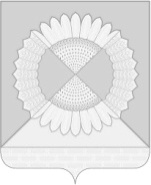 АДМИНИСТРАЦИЯ ГРИШКОВСКОГО СЕЛЬСКОГО ПОСЕЛЕНИЯ
КАЛИНИНСКОГО РАЙОНАПОСТАНОВЛЕНИЕсело ГришковскоеО создании учебно-консультационного пункта погражданской обороне и чрезвычайным ситуациямдля подготовки физических лиц, не состоящих в трудовых отношениях с работодателем, натерритории Гришковского сельского поселенияКалининского районаВ соответствии с Федеральными законами от 21 декабря 1994 г. № 68-ФЗ "О защите населения и территорий от чрезвычайных ситуаций природного и техногенного характера", от 12 февраля 1998 г. № 28-ФЗ "О гражданской обороне", от 6 октября 2003 г. № 131-ФЗ "Об общих принципах организации местного самоуправления в Российской Федерации", постановлением Правительства от 2 ноября 2000 г. № 841 "Об утверждении Положения о подготовке населения в области гражданской обороны", руководствуясь постановлением администрации муниципального образования Калининский район от 15 апреля 2021 г. № 454 "О создании учебно-консультационных пунктов по подготовке физических лиц, не состоящих в трудовых отношениях с работодателем, на территории муниципального образования Калининский район", в целях подготовки населения, не состоящих в трудовых отношениях с работодателем на территории Гришковского сельского поселения Калининского района в области гражданской обороны и защиты от чрезвычайных ситуаций, обеспечения пожарной безопасности и безопасности людей на водных объектах, руководствуясь Уставом Гришковского сельского поселения, Калининского района, постановляю:1. Создать и организовать работу учебно - консультационного пункта по гражданской обороне и чрезвычайным ситуациям (далее – УКП ГО и ЧС) для подготовки физических лиц, не состоящих в трудовых отношениях с работодателем, по адресу: с. Гришковское, ул. Советская, 62 А, здание администрации Гришковского сельского поселения Калининского района, первый кабинет справа. 22. Утвердить Положение об учебно-консультационном пункте по гражданской обороне и чрезвычайным ситуациям (далее – УКП ГО и ЧС) для подготовки физических лиц, не состоящих в трудовых отношениях с работодателем на территории Гришковского сельского поселения Калининского района, согласно приложению. 3. Назначить: - руководителем УКП ГО и ЧС – Некрасова Татьяна Анатольевна, глава Гришковского сельского поселения Калининского района; - организатором (консультантом) УКП ГО и ЧС – Тихомирова Галина Витальевна, начальник общего отдела администрации Гришковского сельского поселения Калининского района. 4. Признать утратившим силу постановление администрации Гришковского сельского поселения Калининского района от 17 июля 2015 г.   № 80 "О порядке обучения населения в области гражданской обороны и защиты от чрезвычайных ситуаций природного и техногенного характера".5. Общему отделу администрации Гришковского сельского поселения Калининского района (Тихомирова Г.В.) обнародовать настоящее постановление в установленном порядке и разместить на официальном сайте администрации Гришковского сельского поселения Калининского района в информационно-телекоммуникационной сети "Интернет"www.grishkovskoe.ru. 6. Контроль за выполнением настоящего постановления оставляю за собой.7. Постановление вступает в силу со дня его официального обнародования.Глава Гришковского сельского поселенияКалининского района                                                                          Т.А. НекрасоваПриложениеУТВЕРЖДЕНО постановлением администрации Гришковского сельского поселенияКалининского района от _______________ № _____ПОЛОЖЕНИЕоб учебно-консультационном пункте по гражданской обороне и чрезвычайным ситуациям для подготовки физических лиц, не состоящих в трудовых отношениях с работодателемна территории Гришковского сельского поселения Калининского района1. Общие положенияУчебно-консультационный пункт по гражданской обороне и чрезвычайным ситуациям (далее - УКП ГО и ЧС) Гришковского сельского поселения Калининского района создается в соответствии с Федеральными законами от 21 декабря 1994 г. № 68-ФЗ "О защите населения и территорий от чрезвычайных ситуаций природного и техногенного характера", от 12 февраля 1998 г. № 28-ФЗ "О гражданской обороне", от 6 октября 2003 г. № 131-ФЗ "Об общих принципах организации местного самоуправления в Российской Федерации", постановлением Правительстваот 2 ноября 2000 г. № 841 "Об утверждении Положения о подготовке населения в области гражданской обороны", в целях подготовки населения, не состоящих в трудовых отношениях с работодателем в областигражданской обороны и защиты от чрезвычайных ситуаций, обеспечения пожарной безопасности и безопасности людей на водных объектах.УКП ГО и ЧС - специально оборудованное помещение для проведения мероприятий по подготовке неработающего населения по вопросам действий при угрозе и возникновении чрезвычайных ситуаций и военных конфликтов, а также оказания консультационных услуг другим группам населения в области гражданской обороны и защиты от чрезвычайных ситуаций. Главная цель создания УКП ГО и ЧС - обеспечение необходимых условий для подготовки неработающего населения поселения по вопросам гражданской обороны и защиты от чрезвычайных ситуаций по месту жительства. Основными задачами подготовки неработающего населения поселения являются: - выработка у людей практических навыков по действиям в условиях чрезвычайных ситуаций;2- повышение уровня морально-психологического состояния населения в условиях угрозы или возникновения чрезвычайных ситуаций, а также при ликвидации их последствий; - пропаганда важности и необходимости мероприятий гражданской защиты в современных условиях. Финансирование расходов, связанных с работой УКП ГО и ЧС, осуществляется за счет средств местного бюджета. 2. Организация работы УКП ГО и ЧСОтветственный за организацию работы УКП в соответствии с программой МЧС России составляет учебный план, расписание занятий, организует обучение населения. Для проведения занятий обучаемые разделяются на учебные группы. Оптимальный вариант группа из 10-15 человек. При создании учебных групп учитывается возраст, состояние здоровья, уровень подготовки обучаемых по вопросам ГО, ЧС и ПБ. Проведение занятий планируется в те месяцы, когда неработающее население не занято работами на приусадебных участках, дача (например: январь - март, ноябрь - декабрь). При обучении населения применяются следующие формы обучения: - беседы и уроки в форме вопросов и ответов, дискуссий; - просмотр видеофильмов;- практические занятия; - самостоятельное изучение пособий и памяток. Предпочтение при проведении учебных занятий следует отдавать практическим действиям,в ходе которых отрабатывать действия по сигналам оповещения, правила пользования индивидуальными и коллективными средствами защиты, проведение эвакомероприятий.Продолжительность занятий одной группы, как правило, не более 1-2 часов.По окончании учебного года население, прошедшее обучение на базе УКП ГО и ЧС должно знать порядок по сигналам оповещения. Основы организации эвакуации. Основные способы и средства защиты от опасностей при чрезвычайных ситуациях мирного и военного времени. Обучаемые должны уметь пользоваться средствами индивидуальной и коллективной защиты, правильно действовать по сигналам оповещения, оказывать само- и взаимопомощь. Для более качественной работы УКП ГО и ЧС взаимодействует с другими учебно - консультационными пунктами муниципального образования Калининский район.3. Оборудование и оснащение УКП ГО и ЧСУКП ГО и ЧС оборудуется в помещении, где для этого есть необходимые условия для организации учебного процесса. 3Помещение (класс) для проведения занятий и консультаций должно вмещать 10-15 человек, котороеобеспечивается необходимым количеством исправной мебели и местом для хранения учебного имущества. На видном месте вывешиваются распорядок дня, расписание занятий (мероприятий) и консультаций.Учебно-материальная база УКП ГО и ЧС включает технические средства (компьютер выход в сеть Интернет), стенды, учебные наглядные пособия, медицинское имущество, средства индивидуальной защиты, методическую литературу и дидактические материалы.Технические средства обучения: телевизор; видеомагнитофон; средства статической проекции; приемник радиовещания.Класс оборудуется следующими стендами:- классификация чрезвычайных ситуаций;- права и обязанности граждан по ГО и защите от ЧС;- сигналы оповещения и действия по ним;- средства индивидуальной и коллективной защиты;- порядок и правила проведения эвакуации;- оказание само- и взаимопомощи;- действия населения по предупреждению террористических акций.Учебное имущество:- противогазы гражданские для взрослых и детей - 10-15 шт.;- камера защитная детская - 1 шт.;- респираторы (разные) - 10 шт.;- средства защиты кожи - 2-3 комплекта;- дозиметры бытовые - 2-3 шт.;- аптечка индивидуальная АИ-2 - 10 шт.;- огнетушители (разные) - 2-3 шт.;- ватно-марлевые повязки (ВМП) - 5-10 шт.;- противопыльные тканевые маски (ПТМ-1) - 3-5 шт.;- индивидуальный противохимический пакет (ИПП) - 2-3 шт.;- пакет перевязочный индивидуальный (ППИ) - 2-3 шт.;- бинты, вата и другие материалы для изготовления простейших средств индивидуальной защиты;- аптечка первой медицинской помощи.Применительно к тематике обучения для повышения наглядности и обеспечения самостоятельной работы обучаемых на УКП ГО и ЧС, необходимо иметь комплекты плакатов, схем, видеофильмов, слайдов, диапозитивов, законодательные и нормативные акты (выписки), подшивки журналов "Гражданская защита" и "Военные знания", памятки, рекомендации, учебно-методические пособия.Оснащение УКП, содержание стендов должны быть просты в оформлении, доступны в понимании, убеждать людей в реальности защиты от поражений при возникновении ЧС, воспитывать высокие морально-психологические качества. Каждый посетивший УКП должен получать конкретную исчерпывающую информацию о возможных ЧС в районе его проживания, местах укрытия и маршрутах следования к ним, адреса пунктов выдачи средств индивидуальной защиты, порядке эвакуации.44. Документация УКП ГО и ЧСДля организации работы УКПГО и ЧС разрабатывается следующая документация: 1. Нормативно - правовой акт администрации Гришковского сельского поселения Калининского района о создании УКП ГО и ЧС и организации его работы; 2. Положение об УКП ГО и ЧС для подготовки физических лиц, не состоящих в трудовых отношениях с работодателем на территории Гришковского сельского поселения Калининского района; 3. План работы УКП ГО и ЧС на год; 4. Распорядок дня работы УКП ГО и ЧС; 5. Расписание занятий и консультаций на текущий год; 6. Рабочая программа обучения неработающего населения в области гражданской обороны, защиты от чрезвычайных ситуаций и пожарной безопасности; 7. Журнал учёта проводимых занятий и консультаций; 8. Журнал персонального учёта населения, прошедшего обучение на УКП ГО и ЧС; 9. Списки неработающих жильцов с указанием адреса, телефона и старших учебных групп.Глава Гришковского сельского поселенияКалининского района                                                                       Т.А. Некрасоваот№3ЛИСТ СОГЛАСОВАНИЯпроекта постановления администрации Гришковского сельского поселения Калининского района от __________________ № _____"О создании учебно-консультационного пункта по гражданской обороне и чрезвычайным ситуациям для подготовки физических лиц, не состоящих в трудовых отношениях с работодателем, натерритории Гришковского сельского поселенияКалининского района"3ЛИСТ СОГЛАСОВАНИЯпроекта постановления администрации Гришковского сельского поселения Калининского района от __________________ № _____"О создании учебно-консультационного пункта по гражданской обороне и чрезвычайным ситуациям для подготовки физических лиц, не состоящих в трудовых отношениях с работодателем, натерритории Гришковского сельского поселенияКалининского района"3ЛИСТ СОГЛАСОВАНИЯпроекта постановления администрации Гришковского сельского поселения Калининского района от __________________ № _____"О создании учебно-консультационного пункта по гражданской обороне и чрезвычайным ситуациям для подготовки физических лиц, не состоящих в трудовых отношениях с работодателем, натерритории Гришковского сельского поселенияКалининского района"Проект подготовлен и внесен:Общим отделом администрации Гришковского сельского поселенияКалининского районаНачальник отделаПроект согласован:Начальник финансового отдела администрации Гришковского сельского поселения Калининского районаГ.В. ТихомироваД.В. ШереметГ.В. ТихомироваД.В. Шеремет